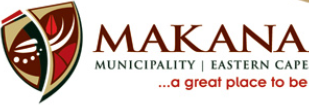 TENDER OPENING REGISTERTENDER NO		: 19/2014TENDER DESCRIPTION	: Upgrading of Grahamstown 66 kv Substation constructionCLOSING DATE		: 4 December 2014TIME			: 12h00NONAME OF COMPANYAMOUNT1.Conco ProjectsR 970 454.342.Ludumo TrdingR 724 707.393.Ibhubezi power ProjectR 935 544.084.BhesamandlaR 1 806 613.315CDRR 851 716.976.Lefito TradingR 699 883.66